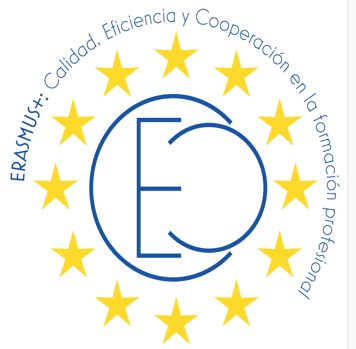 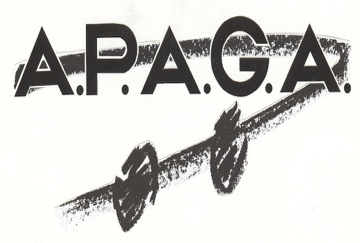 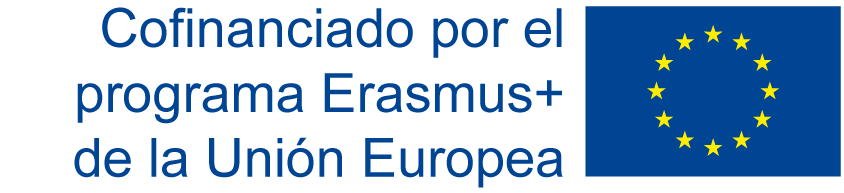 PROYECTO: Calidad, eficiencia y cooperación en la formación profesionalConvenio: 2019-1-ES01-KA116-061911PLAN DE TRABAJO EN LA MOVILIDADIndicar como la movilidad realizado ha contribuido a mejorar las siguientes acciones:Indicar como la movilidad realizado ha contribuido a mejorar las siguientes acciones:1ºAumentar la calidad y eficiencia del proyecto, seleccionando los socios de acogida.1º2ºLa igualdad y la cohesión social fomentado las movilidades de alumnos FP2º3º Incrementar la especialización y la excelencia de los alumnos3º4ºAumentar las capacidades lingüísticas de los estudiantes y profesores en una sociedad intercultural que demanda capacitación lingüística4º5ºFomentar la cooperación internacional de las empresas colaboradoras de nuestro entorno.5º6ºAumentar la calidad en la eficiencia a la hora de enfrentarse a tareas de diagnosis y reparación de sistemas y elementos del vehículo6º7ºAprender a desenvolverse en otros entornos diferentes a su lugar de origen7º8ºPotenciar el perfil Internacional de nuestros alumnos y docentes8º9ºPotenciar la Imagen Internacional de nuestros centros.9º10ºEstablecer sistemas de comunicación y difusión.10º11ºFomentar la difusión y explotación de resultados11º12ºConseguir que las movilidades sean una herramienta de aprendizaje permanente12º13ºFacilitar la transición del ámbito de la educación al mercado laboral.13º14ºAumentar las oportunidades de los profesores para favorecer su aprendizaje permanente de cara a mejorar sus competencias, capacidad de modernizar sus instituciones y sus conocimientos prácticos.14º15ºMejorar la calidad de enseñanza, por la propia adquisición de conocimientos que luego se transmitirán, así como la mejora de la gestión y enseñanza incorporando o modificando la metodología de enseñanza.15º16ºCrear entornos más modernos, aumentando la capacidad para trabajar en el ámbito internacional y obteniendo métodos más innovadores para llegar a nuestros grupos clase.16º17ºFavorecer el Intercambio de buenas prácticas e ideas innovadoras.17º18ºFomentando la creación y aplicación de nuevos materiales didácticos y métodos pedagógicos para la Formación Profesional necesarios para mejorar la calidad y la eficiencia de la F.P.18º19ºElaborar y aplicar planes de estudio acordes a las necesidades del mercado laboral, mejorando la creatividad, innovación y emprendimiento del alumnado.19º20ºIncrementar los flujos de movilidad para alumnos de grado medio, FP básica yPersonal.20º21ºAmpliar y mejorar la red de socios de acogida.21º22ºMejorar la eficacia de las movilidades, para conseguir una mayor calidad.22º23ºAmpliar la movilidad de técnicos de empresas para docencia en los centros.23º24ºPotenciar las movilidades de alumnos en riesgo de exclusión social24º